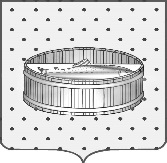 Ленинградская область                           Лужский муниципальный район Совет депутатов Лужского городского поселениятретьего созываРЕШЕНИЕ                                                               28 февраля 2017 года    № 152Об исчислении в 2017 году арендной платы за объекты нежилого фонда, относящиеся к муниципальной собственности Лужского городского поселения Лужского муниципального района Ленинградской областиВ соответствии со ст. 14  Федерального закона от 06 октября 2003 года   № 131-ФЗ «Об общих принципах организации местного самоуправления в Российской Федерации» и Уставом  Лужского городского поселения Лужского муниципального района Ленинградской области, утвержденным Советом депутатов Лужского городского поселения, Совет депутатов Лужского городского поселения РЕШИЛ:1. Установить в 2017 году базовый уровень  арендной платы  за 1 кв. м площади нежилых помещений муниципальной собственности в размере      82,44 руб. в месяц (коэффициент Б). 2. Для определения ставок арендной платы по зонам Лужского городского поселения  применять следующие повышающие коэффициенты, связанные с наличием инфраструктуры, посещаемостью  объектов недвижимости, степенью удаленности от центра:2.1.    В  I зоне при расчете   стоимости арендной  платы исходить из ставки 329,76 руб. за 1 кв. м в месяц = Бх2х2.2.2.   Во  II и III  зонах, по кордону Глубокий ручей, поселку  пансионата «Зеленый Бор», поселку санаторий «Жемчужина» и деревне Стояновщина, при расчете стоимости арендной платы исходить из ставки 247,32  руб. за 1 кв. м в месяц = Бх2х1,5.3. Комитету по управлению муниципальным имуществом внести соответствующие изменения (п. 2.1., п. 2.2. настоящего решения) в действующие договоры аренды.4.   Контроль за исполнением решения возложить на  постоянную депутатскую комиссию  по вопросу муниципального имущества, земельным отношениям, строительству, архитектуре, вопросам ЖКХ, благоустройства, энергетики и охране окружающей среды.5.  Решение Совета депутатов вступает в силу после опубликования в газете «Лужская правда».Глава Лужского городского поселения,исполняющий полномочия председателя Совета депутатов	                                                                              В.Н. Степанов 